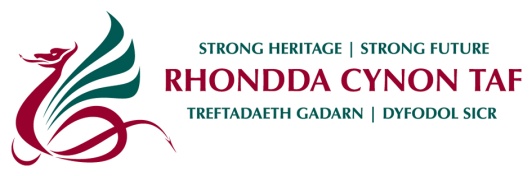 Incident / Accident Investigation and Injury RecordHS5 (A) Section A – To be completed by individual involved or nominated personManager/Supervisor’s Report overleaf…Section B – Manager / Supervisor’s ReportNB: - If a serious incident or major injury, telephone as directed. 
When completed, this report may be used by the Authority’s Legal Advisors and / or Insurers in connection with any litigation already commenced or anticipated.Section C – For Office Use Only Human Resources Division (Rev. January 2001) Department/Division Premises/Site1.	Name and Home Address:Staff No:      Work Tel:      Home Tel:      1.	Name and Home Address:Staff No:      Work Tel:      Home Tel:      1.	Name and Home Address:Staff No:      Work Tel:      Home Tel:      2.	Age:      2.	Age:      3.	Male1.	Name and Home Address:Staff No:      Work Tel:      Home Tel:      1.	Name and Home Address:Staff No:      Work Tel:      Home Tel:      1.	Name and Home Address:Staff No:      Work Tel:      Home Tel:      2.	Age:      2.	Age:      	Female1.	Name and Home Address:Staff No:      Work Tel:      Home Tel:      1.	Name and Home Address:Staff No:      Work Tel:      Home Tel:      1.	Name and Home Address:Staff No:      Work Tel:      Home Tel:      4.	Occupation or Status:4.	Occupation or Status:4.	Occupation or Status:4.	Occupation or Status:1.	Name and Home Address:Staff No:      Work Tel:      Home Tel:      1.	Name and Home Address:Staff No:      Work Tel:      Home Tel:      1.	Name and Home Address:Staff No:      Work Tel:      Home Tel:      5.	Section or Work Area:5.	Section or Work Area:5.	Section or Work Area:5.	Section or Work Area:6.	Date and time of occurrence:6.	Date and time of occurrence:7.	Date and time reporting:7.	Date and time reporting:7.	Date and time reporting:7.	Date and time reporting:7.	Date and time reporting:Date:      Time:      Date:      Date:      Time:      Time:      Time:      8.	Description of incident/accident:8.	Description of incident/accident:8.	Description of incident/accident:8.	Description of incident/accident:8.	Description of incident/accident:8.	Description of incident/accident:8.	Description of incident/accident:9.	Exact location of incident/accident:9.	Exact location of incident/accident:10.	Name and address of any witnesses:10.	Name and address of any witnesses:10.	Name and address of any witnesses:10.	Name and address of any witnesses:10.	Name and address of any witnesses:11.	Injury details (if any) – please be specific:11.	Injury details (if any) – please be specific:12.	Details of First Aid administered and by whom:12.	Details of First Aid administered and by whom:12.	Details of First Aid administered and by whom:12.	Details of First Aid administered and by whom:12.	Details of First Aid administered and by whom:13.	If fall from height state distance:13.	If fall from height state distance:14.	To whom reported?14.	To whom reported?14.	To whom reported?14.	To whom reported?14.	To whom reported?15.	Signature of injured (or nominated) person:15.	Signature of injured (or nominated) person:16.	Name of person recording details:16.	Name of person recording details:16.	Name of person recording details:16.	Name of person recording details:16.	Name of person recording details:17.	Report of investigation by Manager / Supervisor – Describe what happened and how. In the case of an accident, state what the injured person was doing at the time.Tick if continued on a separate sheet 18.	Action taken to prevent a recurrence
(continue on separate sheet)18.	Action taken to prevent a recurrence
(continue on separate sheet)18.	Action taken to prevent a recurrence
(continue on separate sheet)18.	Action taken to prevent a recurrence
(continue on separate sheet)18.	Action taken to prevent a recurrence
(continue on separate sheet)18.	Action taken to prevent a recurrence
(continue on separate sheet)18.	Action taken to prevent a recurrence
(continue on separate sheet)18.	Action taken to prevent a recurrence
(continue on separate sheet)18.	Action taken to prevent a recurrence
(continue on separate sheet)19.	Action taken by whom:19.	Action taken by whom:19.	Action taken by whom:19.	Action taken by whom:20.	Was machine involved?
(tick box)20.	Was machine involved?
(tick box)YesYes21.	If yes name and type of machine:21.	If yes name and type of machine:21.	If yes name and type of machine:21.	If yes name and type of machine:22.	Was the machine in motion?22.	Was the machine in motion?Yes20.	Was machine involved?
(tick box)20.	Was machine involved?
(tick box)NoNo21.	If yes name and type of machine:21.	If yes name and type of machine:21.	If yes name and type of machine:21.	If yes name and type of machine:22.	Was the machine in motion?22.	Was the machine in motion?No23.	Was protective equipment issued?23.	Was protective equipment issued?YesYes24.	If yes – please list and state if equipment used at time of accident:24.	If yes – please list and state if equipment used at time of accident:24.	If yes – please list and state if equipment used at time of accident:24.	If yes – please list and state if equipment used at time of accident:24.	If yes – please list and state if equipment used at time of accident:24.	If yes – please list and state if equipment used at time of accident:24.	If yes – please list and state if equipment used at time of accident:24.	If yes – please list and state if equipment used at time of accident:23.	Was protective equipment issued?23.	Was protective equipment issued?NoNo24.	If yes – please list and state if equipment used at time of accident:24.	If yes – please list and state if equipment used at time of accident:24.	If yes – please list and state if equipment used at time of accident:24.	If yes – please list and state if equipment used at time of accident:24.	If yes – please list and state if equipment used at time of accident:24.	If yes – please list and state if equipment used at time of accident:24.	If yes – please list and state if equipment used at time of accident:24.	If yes – please list and state if equipment used at time of accident:25.	Did injured person?a) Continue to worka) Continue to worka) Continue to worka) Continue to worka) Continue to workYes   No 26.	Was work authorised?26.	Was work authorised?26.	Was work authorised?YesYes25.	Did injured person?b) Cease workb) Cease workb) Cease workb) Cease workb) Cease workYes   No 26.	Was work authorised?26.	Was work authorised?26.	Was work authorised?NoNo25.	Did injured person?c) Need hospital treatmentc) Need hospital treatmentc) Need hospital treatmentc) Need hospital treatmentc) Need hospital treatmentYes   No 27.	Number of days lost:27.	Number of days lost:27.	Number of days lost:25.	Did injured person?d) Lose timed) Lose timed) Lose timed) Lose timed) Lose timeYes   No 27.	Number of days lost:27.	Number of days lost:27.	Number of days lost:28.	a) Normal hours of work:28.	a) Normal hours of work:28.	a) Normal hours of work:From: From: From: To:28.	b)	Actual time ceased duty:28.	b)	Actual time ceased duty:28.	b)	Actual time ceased duty:29.	Investigating Officer (Signature):      29.	Investigating Officer (Signature):      29.	Investigating Officer (Signature):      29.	Investigating Officer (Signature):      29.	Investigating Officer (Signature):      29.	Investigating Officer (Signature):      29.	Investigating Officer (Signature):      29.	Investigating Officer (Signature):      Date:      Date:      Date:      Date:      Date:      30.	Manager’s / Supervisor’s (Signature):      30.	Manager’s / Supervisor’s (Signature):      30.	Manager’s / Supervisor’s (Signature):      30.	Manager’s / Supervisor’s (Signature):      30.	Manager’s / Supervisor’s (Signature):      30.	Manager’s / Supervisor’s (Signature):      30.	Manager’s / Supervisor’s (Signature):      30.	Manager’s / Supervisor’s (Signature):      Date:      Date:      Date:      Date:      Date:      Date received:
     Date received:
     Date received:
     Cause AnalysisFIMIMIDODDL.T.A.Has HSE been informed?Has Form 2508 been sent in?Has Form 2508 been sent in?Has Form 2508 been sent in?Statistics entered by: Statistics entered by: Statistics entered by: Statistics entered by: Date:Date: